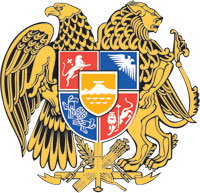 ՀԱՅԱՍՏԱՆԻ  ՀԱՆՐԱՊԵՏՈՒԹՅԱՆ  ԿԱՌԱՎԱՐՈՒԹՅՈՒՆՈ  Ր  Ո  Շ  Ո Ւ  Մ11 մայիսի 2023 թվականի N          -ԼՀԱՅԱՍՏԱՆԻ ՀԱՆՐԱՊԵՏՈՒԹՅԱՆ ԿԱՌԱՎԱՐՈՒԹՅԱՆ 2020 ԹՎԱԿԱՆԻ ԴԵԿՏԵՄԲԵՐԻ 3-Ի N 1924-Լ ԵՎ ՀԱՅԱՍՏԱՆԻ ՀԱՆՐԱՊԵՏՈՒԹՅԱՆ ԿԱՌԱՎԱՐՈՒԹՅԱՆ 2020 ԹՎԱԿԱՆԻ ԴԵԿՏԵՄԲԵՐԻ 17-Ի N 2082-Լ ՈՐՈՇՈՒՄՆԵՐՈՒՄ ՓՈՓՈԽՈՒԹՅՈՒՆՆԵՐ ԿԱՏԱՐԵԼՈՒ ՄԱՍԻՆ-------------------------------------------------------------------------------------Համաձայն «Նորմատիվ իրավական ակտերի մասին» Հայաստանի Հանրապետության օրենքի 33-րդ և 34-րդ հոդվածների 1-ին մասերի` Հայաստանի Հանրապետության կառավարությունը   ո ր ո շ ու մ   է.1. Հայաստանի Հանրապետության կառավարության 2020 թվականի դեկտեմբերի 3-ի «2020 թվականի սեպտեմբերի 27-ից Ադրբեջանի Հանրապետության կողմից Արցախի Հանրապետության ուղղությամբ սկսված պատերազմական գործողությունների հետևանքով քաղաքացիական անձանց շրջանում զոհերի, ինչպես նաև անհայտ կորածների ընտանիքներին և հաշմանդամություն ձեռք բերած անձանց սոցիալական աջակցության միջոցառումը հաստատելու մասին» N 1924-Լ որոշման հավելվածի 6-րդ կետում «ապրիլի 20-ը» բառերը փոխարինել «հունիսի 10-ը» բառերով:2. Հայաստանի Հանրապետության կառավարության 2020 թվականի դեկտեմբերի 17-ի «2020 թվականի սեպտեմբերի 27-ից Ադրբեջանի Հանրապետության կողմից Արցախի Հանրապետության ուղղությամբ սկսված պատերազմական գործողությունների հետևանքով քաղաքացիական անձանց շրջանում զոհերի, ինչպես նաև անհայտ կորածների ընտանիքներին և հաշմանդամություն ձեռք բերած անձանց սոցիալական աջակցության տրամադրման կարգը հաստատելու մասին» N 2082-Լ որոշման հավելվածում կատարել հետևյալ փոփոխությունները՝1) 3-րդ կետում «ապրիլի 20-ը» բառերը փոխարինել «հունիսի 10-ը» բառերով.2) 6-րդ կետի 1.1-ին ենթակետում «ապրիլ» բառը փոխարինել «հունիս» բառով.3) 6-րդ կետի 1.1-ին ենթակետի «բ» պարբերությունում «ապրիլի 20-ի» բառերը փոխարինել «հունիսի 10-ի» բառերով.4) 10-րդ կետում «ապրիլի 30-ը» բառերը փոխարինել «հունիսի 20-ը» բառերով, իսկ «մայիսի 10-ը» բառերը՝ «հունիսի 30-ը» բառերով:3. Սահմանել, որ քաղաքացիական անձանց շրջանում անհայտ կորածների ընտանիքների այն անդամները, որոնց համար մինչև սույն որոշումն ուժի մեջ մտնելն առկա է ամսական դրամական օգնության հաստատված դիմում, ներկայացնում են միայն Հայաստանի Հանրապետության կառավարության 2020 թվականի դեկտեմբերի 17-ի N 2082-Լ որոշման հավելվածի 3-րդ կետի 2-րդ ենթակետի «զ» պարբերությամբ սահմանված տեղեկատվությունը (փաստաթղթերը)։4. Հայաստանի Հանրապետության աշխատանքի և սոցիալական հարցերի նախարարին` սույն որոշումն ուժի մեջ մտնելուց հետո տասնօրյա ժամկետում Հայաստանի Հանրապետության կառավարություն ներկայացնել առաջարկություն սույն որոշմամբ նախատեսված սոցիալական աջակցության տրամադրման ֆինանսավորման նպատակով Հայաստանի Հանրապետության 2023 թվականի պետական բյուջեում վերաբաշխում կատարելու վերաբերյալ:5. Առաջարկել Հայաստանի Հանրապետության քննչական կոմիտեի նախագահին՝ սույն որոշումն ուժի մեջ մտնելուց հետո հնգօրյա ժամկետում Հայաստանի Հանրապետության աշխատանքի և սոցիալական հարցերի նախարարություն ներկայացնել Հայաստանի Հանրապետության կառավարության 2021 թվականի օգոստոսի 27-ի N 1408-Լ որոշման 4-րդ կետով սահմանված տվյալները, առկայության դեպքում՝ եռօրյա ժամկետում թարմացնելով տվյալները:6. Սույն որոշումն ուժի մեջ է մտնում հրապարակմանը հաջորդող օրվանից:ՀԱՅԱՍՏԱՆԻ ՀԱՆՐԱՊԵՏՈՒԹՅԱՆ                           ՎԱՐՉԱՊԵՏ			                                Ն. ՓԱՇԻՆՅԱՆ   Երևան